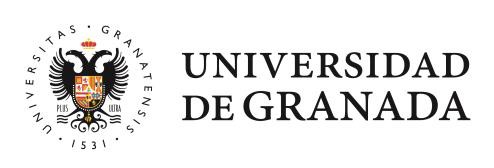 DECLARACIÓN DE ORIGINALIDAD DEL TRABAJO DE FIN DE GRADO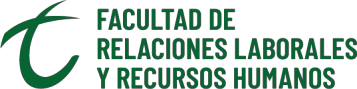 (Este documento debe adjuntarse cuando el TFG sea depositado para su evaluación)D./Dª.	_		_	, como alumno/a de la Facultad de Relaciones Laborales y Recursos Humanos y con DNI (o equivalente)	,DECLARO BAJO MI RESPONSABILIDAD:Que el Trabajo Fin de Grado titulado   	 	_ 	y que ha sido presentado en el curso 20   /20 	es original, ha sido elaboradoíntegramente por mí y no he usado fuentes de otros autores sin citarlas previamente. De igual forma, me comprometo a:no difundir su contenido total o parcialmente, salvo por los medios autorizados por la Universidad de Granada.informar a cualquier persona integrante/participante de los documentos o materiales digitales que aporto de su utilización para esta finalidad únicamente docente y cuento con su autorización (solo en caso de TFG por portafolio).   Y para que así conste a los efectos oportunos, firmo la presente en Granada, a  	 de	_ de	.FIRMADO ELECTRÓNICAMENTE(a través de https://sede.ugr.es/)